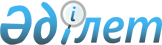 О внесении изменений в постановление Правительства Республики Казахстан от 8 декабря 2004 года N 1289Постановление Правительства Республики Казахстан от 1 марта 2005 года N 179

      Правительство Республики Казахстан 

ПОСТАНОВЛЯЕТ

:




      1. Внести в 
 постановление 
 Правительства Республики Казахстан от 8 декабря 2004 года N 1289 "О реализации Закона Республики Казахстан "О республиканском бюджете на 2005 год" следующее изменение:



      абзацы седьмой и восьмой подпункта 2) пункта 4 исключить.




      2. Настоящее постановление вводится в действие со дня подписания.



      



      

Премьер-Министр




      Республики Казахстан


					© 2012. РГП на ПХВ «Институт законодательства и правовой информации Республики Казахстан» Министерства юстиции Республики Казахстан
				